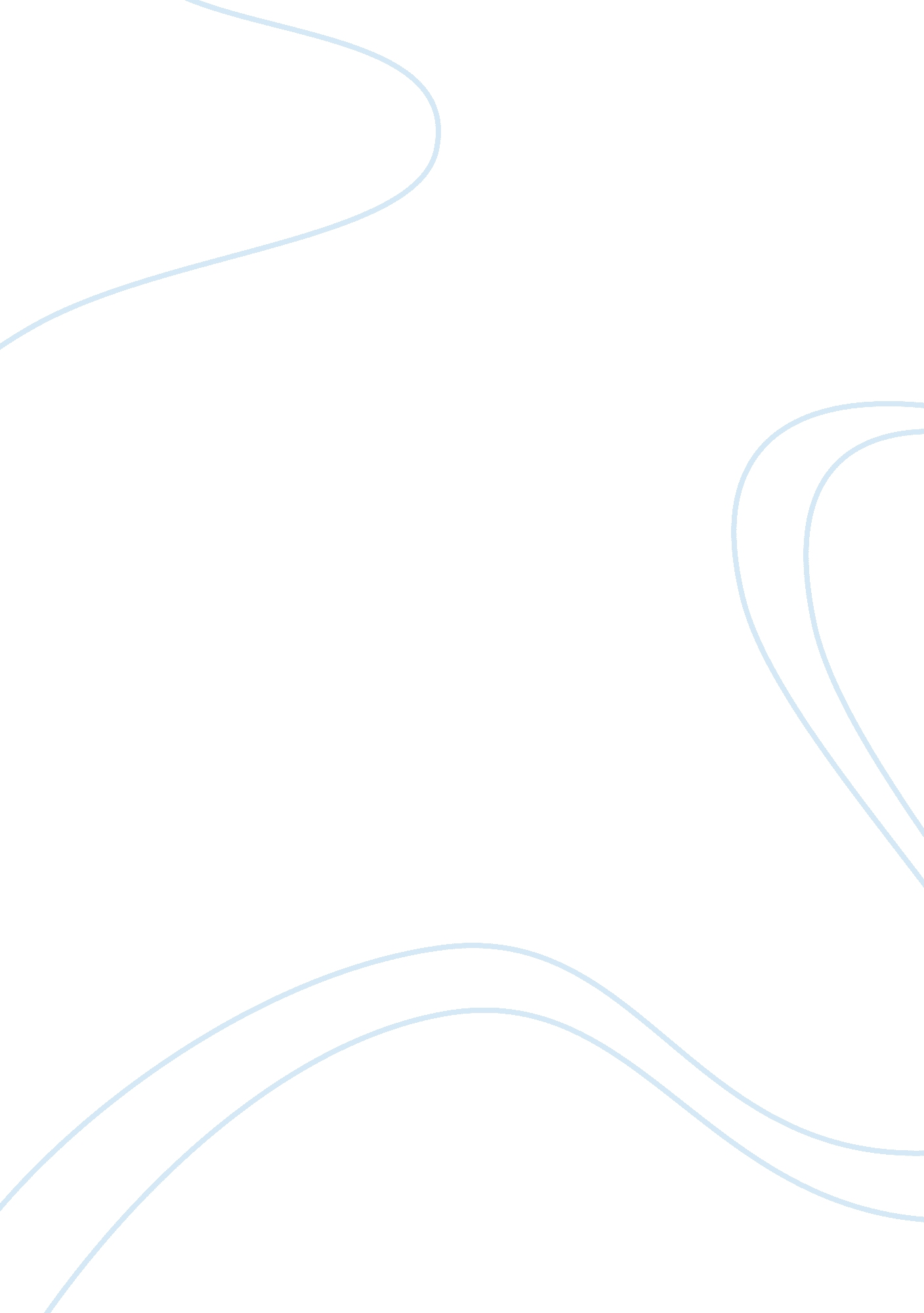 Citations and bibliography of a small good thingLiterature, Fiction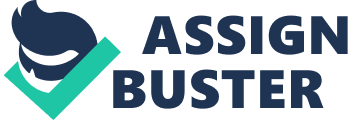 Citations Amir, Ayala. The Visual Poetics of Raymond Carver. Lanham, MD: Lexington, 2010. Campbell, Ewing. Raymond Carver: a study of the short fiction. NY: Twayne, 1992. PS3553 . A7894 Z58 Gentry, Marshall B., and William Stull. eds. Conversations with Raymond Carver. Jackson: UP of Mississippi, 1990. Hallett, Cynthia W. Minimalism & the Short Story: Raymond Carver, Amy Hempel, and Mary Robison. Lewiston, NY: Edwin Mellen Press, 1999. Halpert, Sam. Raymond Carver: An Oral Biography. Iowa City: U of Iowa P, 1995. Lohafer, Susan. Reading for Storyness: Preclosure Theory, Empirical Poetics and Culture in the Short Story. Baltimore, MD: Johns Hopkins UP, 2003. McSweeney, Kerry. The Realist Short Story of the Powerful Glimpse: Chekhov to Carver. Columbia: U of South Carolina P, 2007. Meyer, Adam. Raymond Carver. NY: Twayne, 1995. PS3553 . A7894 Z77 Nesset, Kirk. The Stories of Raymond Carver: A Critical Survey. Athens: Ohio UP, 1995. Carver, Raymond. " A Small, Good Thing." The Story and its Writer. Ed. Ann Charters. Boston: Bedford St. Martin's, 2003. 235-261 Bibliography Fiction Will You Please Be Quiet, Please? McGraw-Hill, 1976 Furious Seasons And Other Stories Capra Press, 1977 What We Talk About When We Talk About Love Knopf, 1981 Cathedral Knopf, 1983 The Stories Of Raymond Carver Picador, 1985 Where I'm Calling From: The Selected Stories Atlantic Monthly Press, 1988 Poetry All Of Us: The Collected Poems The Harvill Press, 1996 Fires (1983) Where Water Comes Together With Other Water (1985) Ultramarine (1986) A New Path To The Waterfall (1989) Uncollected Poems: No Heroics, Please (1991) 